May survey Dear students 

As you know, we have an Erasmus + KA229 project (TAB - Together Against Bullying ) and we made a survey in the beginning of our project and got its results. We are in the end of the first project year and want to learn about your ideas about bullying.Here are some questions : * Gerekli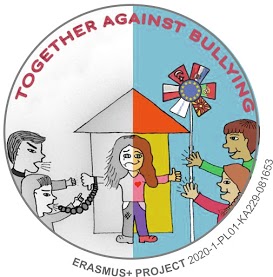 please select your gender *malefemaleDiğer:Do you know what bullying is ? *yesnoI don't knowDiğer:Do you think bullying is *ımposing domination over others by force or threatrefuse a present/ invitation or etcbeing kindnot to get on well with friendsDiğer:What can be done to prevent bullying? *to warn the bullies around usto give informative lessons, with someone's helpTo react the sameInform a trusted personDiğer:Have you ever been bullied? *yesNoI am not sureDiğer:How often have you been bullied at school in recent months?I have never been bulliedI have been bullied more than onceI have been bullied more than three timesI have been bullied at least ten timesDiğer:Have you ever been given derogatory names, ridiculed, or hurtfully taunted?yesNoDiğer:Have you ever bullied someone? *yesNoI m not sureDiğer:How much do you like school? *I like schoolI don't like schoolI don't know whether I like it or notDiğer:If you were bullied by peers on the internet or mobile phone, how was it done?* *by mobile phoneby only internetboth of themDiğer:Please point to whomever you told the following people when you were bullied. *1.sütunone of your teachers at schoolone of your family membersone of your classmatesone of your close friendsone of your teachers at schoolone of your family membersone of your classmatesone of your close friendsHow did they react to your bullying problem ? *concerned but not helpfulhelpful and concernedcarelessonly worriedDiğer:Gönder